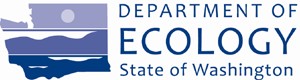 Мусорная свалка  в городе Ephrata 						 Округ Grant Информационный  бюллетень Промежуточная акция по удалению грунта / Категория несущественного воздействия на экологию согласно акту SEPAОтдел экологии штата Вашингтон подготовил этот информационный бюллетень, чтобы проинформировать  вас об удалении грунта на мусорной свалке в городе Ephrata.Расположение и предыстория вопросаМусорная свалка в Ephrata располагается  примерно в трех милях к югу от города, на восточной стороне шоссе 28. Площадь свалки составляет приблизительно 125 акров, и она в настоящее время принадлежит округу Grant.Город Ephrata начал эксплуатацию этой свалки  приблизительно в 1942 годуи до 1974 она принадлежала городу и эксплуатировалась под его руководством. Бюро Мелиорации США предоставило городу в аренду  дополнительную площадку для свалки, и  в 1972 году округ Grant начал эксплуатацию свалки, а в 1974 году она отошла в его полное распоряжение. До 1962 года эта свалка работала  в открытом режиме, когда мусор закапывался в почву, и так продолжалось до тех пор, пока в 2005 году не началось применение герметичного покрытия предотвращающего перемешивание мусора с почвой.Приблизительно 2000 бочек индустриальных отходов было захоронено на  свалке в августе 1975  года. В 1979 году эта площадка  была добавлена в список Агентства по защите окружающей среды (EPA) как потенциально опасный участок и   первый этап  исследования  площадки был завершен отделом Экологии в 1987 году. В 1990 году этой площадке был присвоен уровень  экологической опасности, и она была занесена в Список опасных регионов. Различные регионы сравниваются друг другом по шкале от 1 до 5 на основе данных о токсичности и потенциальной угрозы. 1 балл представляет собой наиболее высокий уровень токсичности и 5 самый низкий. Свалка в Ephrata относится к уровню 5.Отбор проб грунтовых вод в этом регионе начался в 1988 году. Отчет 1990 года указывает на  аномальную концентрацию токсинов в  подземных водах  самого верхнего водоносного горизонта. После обсуждения с Отделом экологии в 2000 году, округ  установил на площадке 2 скважины для вытяжки  воды в рамках добровольной программы очистки. Недавний отбор проб показал, что 3 верхних водоносных горизонта имеют загрязнение металлами, растворителями и другими химикатами. Захороненные бочки с отходами и мусор старой свалки способствуют загрязнению. Некоторые  из веществ обнаруженных в подземных водах – те же самые что находились в бочках.Официальное предписание  (AO) в соответствии с соглашением между Отделом экологии, округом Grant и городом Ephrata было оформлено в 2007 году. В этом Предписании было указано, что город и округ являются  «Лицами несущими       					(Продолжение на стр.2)            Сентябрь 2012Промежуточная акция  по удалению грунта и категория несущественного воздействия на  экологию согласно акту SEPA на мусорной свалке в городе EphrataКомментарии принимаются с 23 октября  по 22 ноября 2012 годаПункты приема комментариевГородская библиотека  в EphrataОтдел экологииВосточный региональный офис4601 N. Контактные лица для вопросов и комментариевГ- н Коул Картер (Mr. Cole H. Carter)Старший Гидрогеолог
Программы Твердых отходов и   финансовой поддержкиЭлектронный адрес:  coca461@ecy.wa.govТелефон: 509/329-3609Помощь на испанском языкеRichelle PerezТелефон: 360/407-7528Если вам нужна помощь на русском языке, звоните   Ларисе Браатентелефон: 509/710-7552Интернет – страницаhttp://www.ecy.wa.gov/programs/tcp/ sites/ephrata_lf/ephrata_lf_hp.htmпотенциальную ответственность» (PLPs) за загрязнение  в районе свалки и им предписывается выполнить следующие работы:Исследование восстановительных мер (RI) с целью определения масштаба и уровня загрязнения площадкиТехнико-экономическое обоснование (FS) для определения соответствующих мероприятий  по очисткеИ промежуточные  мероприятияПромежуточные мероприятия включают в себя удаление 2300 захороненных бочек с индустриальными отходами (2008), закрытие первоначальной  свалки (2008),  удаление загрязненных грунтовых вод  (с 2008 по 2011).  Проект общественного обсуждения Исследования восстановительных мер был завершен в декабре 2010 года и Приложение (Агентства обсуждения проекта) было закончено в августе 2012 года. Технико-экономическое обоснование Агентства  обсуждения проекта было завершено в 2012 году.Исследование восстановительных мер определило шлейфы загрязненных грунтовых вод и установило зоны загрязненной почвы на северо-западном участке свалки. План очистительных работ будет разработан и Отдел экологии и Лица, несущие потенциальную ответственность, разработают юридическое соглашение с целью продолжения очистительных работ. Вступление Плана очистительных работ в силу  планируется  в 2013 году. Промежуточные мероприятияВременные меры по исправлению положения только частично решают вопросы очистки площадки. Они устраняют проблему, которая может  стать значительно более серьезной  и стоить намного дороже, если промежуточные мероприятия отложены на потом, и снижают угрозу  для здоровья человека и окружающей среды.PLPs приняли решение осуществить мероприятия по очистке отдельных участков загрязненной почвы в кратчайшие сроки. Официальное предписание было изменено, чтобы включить эти дополнительные меры по исправлению положения.Промежуточный План действий по устранению последствий, предусматривающий удаление загрязненной почвы,  размещен на Интернет - странице мусорной свалки в городе Ephrata. Этот план предусматривает не только удаление загрязненной, но и возможно загрязненной почвы. Связанные с этими вопросами документы включают в себя План здоровья и безопасности и План отбора и анализа проб.  Подрядчики  осуществят удаление и утилизацию загрязненного грунта под руководством  сертифицированных инженеров или геологов. Полевой персонал будет отбирать контрольные образцы в соответствии с инструкциями предусмотренными  Законом о контроле за токсическими веществами. Категория несущественного воздействия  на окружающую среду согласно акту SEPAЗакон об экологической политике штата (SEPA), контрольный перечень, глава   43-21C RCW, были подготовлены для предполагаемых мер.  Отдел экологии установил, что предлагаемые мероприятия не окажут серьезного негативного воздействия  на окружающую среду, и отнес их к категории  «несущественного воздействия на экологию».Отдел экологии ждет ваши комментарии Во время периода общественного обсуждения у вас есть  возможность поделиться с Отделом экологии вашими идеями и комментариями. Вы можете ознакомиться и прокомментировать Официальное предписание и акт SEPA в течение 30 дней после его подписания  PLPs. Пожалуйста, направляйте ваши комментарии в письменном виде в течение периода общественного обсуждения в Отдел  экологии господину Коулу Картер, менеджеру мероприятий, по адресу, указанному с правой  стороны на странице 1. Публичное слушание по вопросам очистительных мероприятий  на площадке мусорной свалки в городе Ephrata будет организовано, если поступит запрос от 10 и более человек.Для получения этого документа в альтернативном формате для людей со специальными нуждами, пожалуйста, обращайтесь  в Программу Твердых отходов и  финансовой поддержки по телефону (360)407-6900. Люди с потерей слуха могут позвонить 711 в Службу помощи глухим штата Вашингтон.  Люди с речевыми проблемами могут позвонить по телефону  877-833-6341.     